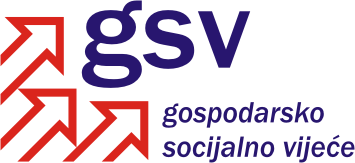 Broj: 05/11Povjerenstvo za održivi razvoj, poticanje gospodarstva, energetiku i klimatske promjeneSukladno članku 39. Poslovnika o radu Gospodarsko-socijalnog vijeća i njegovih radnih tijela, a u vezi članka 30. Poslovnika Povjerenstvo za održivi razvoj, poticanje gospodarstva, energetiku i klimatske promjene na 1. sjednici održanoj 2. lipnja 2011. godine razmatralo je Stanje u društvu HŽ Infrastruktura d.o.o.Na osnovi rasprave članova Povjerenstva utvrđen je slijedećiZAKLJUČAKPovjerenstvo za održivi razvoj, poticanje gospodarstva, energetiku i klimatske promjene primilo je na znanje informaciju o stanju u društvu HŽ Infrastruktura d.o.o. Povjerenstvo za održivi razvoj, poticanje gospodarstva, energetiku i klimatske promjene poziva resorno ministarstvo, Ministarstvo mora, prometa i infrastrukture, da organizira javnu raspravu o smjernicama razvoja željezničke infrastrukture u Republici Hrvatskoj.Koordinator Povjerenstvamr.sc. Bernard Jakelić, v.r.